   Проектная деятельность в младшей группе №18 «Ласточка»Тема: «Осень, осень, листопад!..». Воспитатель: Еремина Ольга Леонардовна. Вид проекта: информационно-исследовательский, продуктивно – познавательный.Продолжительность проекта: краткосрочный.Сроки реализации: осень, октябрь.Участники проекта: дети младшей группы, воспитатели, родители, музыкальный руководитель.Цель проекта:Уточнить знания детей об осенних изменениях в природе.Формирование творческого подхода к образовательной деятельности у участников проекта.Задачи:Для детей:- закрепление представления о приметах осени;- уточнение знания признаков осени: состояние погоды, растительного мира;- закрепление представления об овощах и фруктах;- знакомство с литературными произведениями, эмоциональное их восприятие;-вызвать эмоциональный отклик; учить видеть красоту природы. Для педагога:- выбор мотивации для детей и родителей;- разработка и планирование деятельности всех участников проекта;- повышение компетентности педагога в образовательной области; Для родителей:- обогатить родительский опыт приемами взаимодействия и сотрудничества с ребенком;-заинтересованность в сотрудничестве с педагогами детского сада при реализации образовательного процесса. В октябре месяце в нашей группе №18 «Ласточка» прошел проект на тему «Осень, осень, листопад!..». В проекте принимали участие дети, родители, воспитатели и музыкальный руководитель. В течение проекта дети знакомились с изменениями природы осенью, особенно с изменением окраски листьев и, что с ними происходит осенью. Дети играли  в разные дидактические, подвижные игры, рисовали, лепили, делали аппликацию, ходили на целевые прогулки. Беседовали, рассматривали картинки, учили стихи, слушали сказки и даже обыгрывали их.  Заключением проекта стали выставка поделок «Осенние  букеты», в которой приняли участие родители. Им большое спасибо! А также наш осенний праздник «Осенние встречи», подготовленный совместно с музыкальным руководителем. Дети показали свои достижения и знания, веселились, получили хороший эмоциональный заряд.Дидактическая игра «Деревья и листочки». 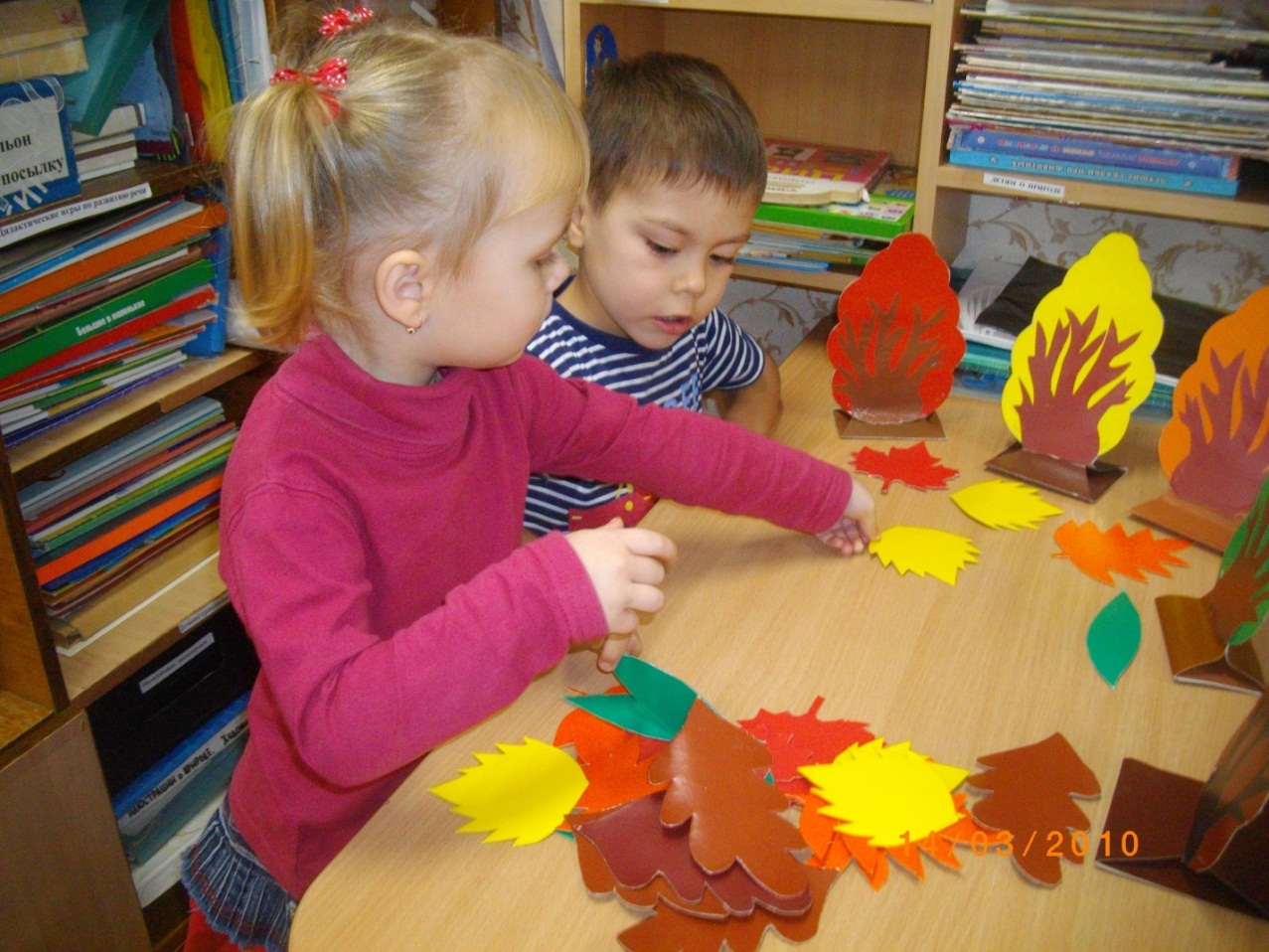 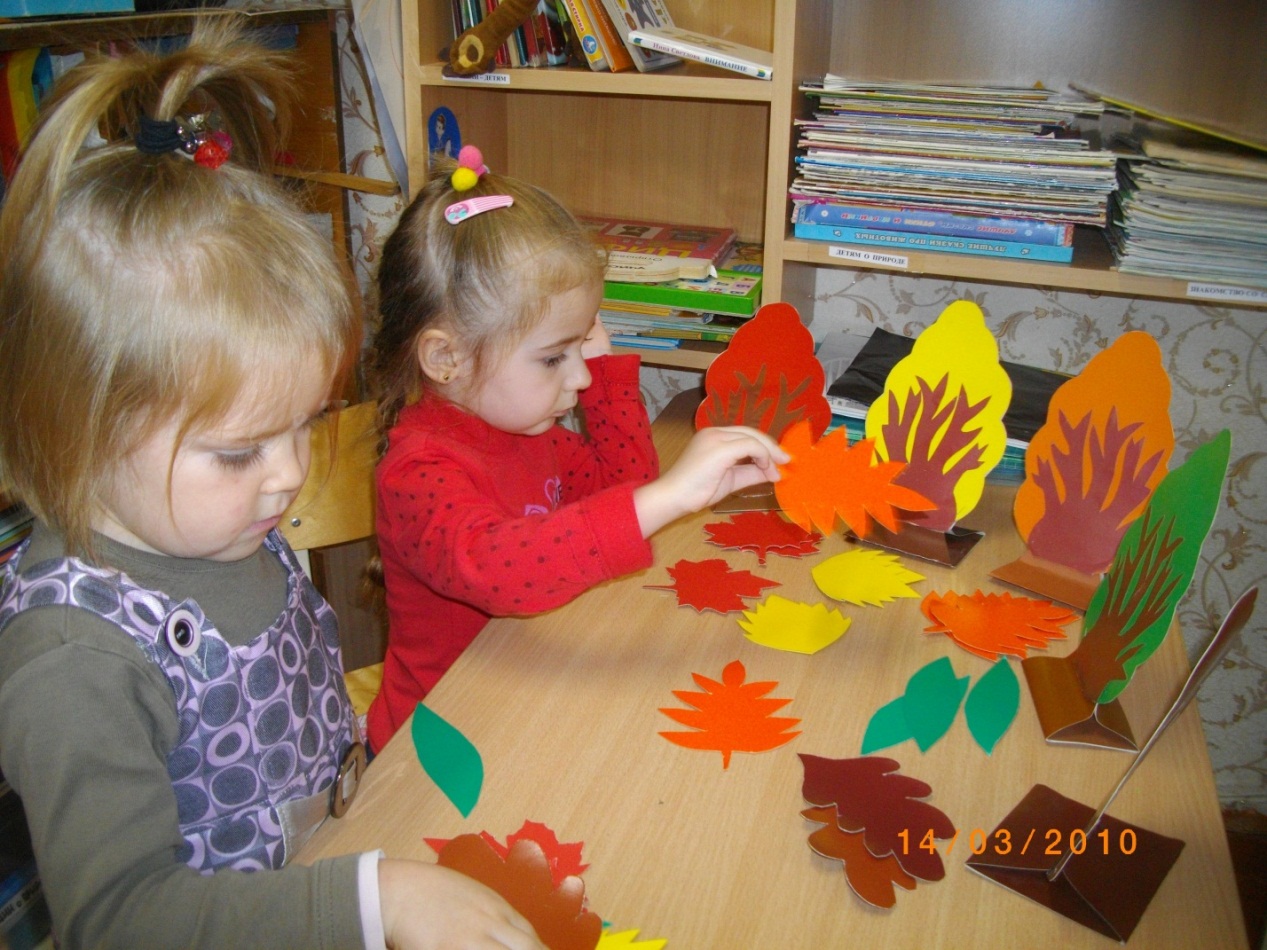 Дидактическая игра «Найди такой же листочек». 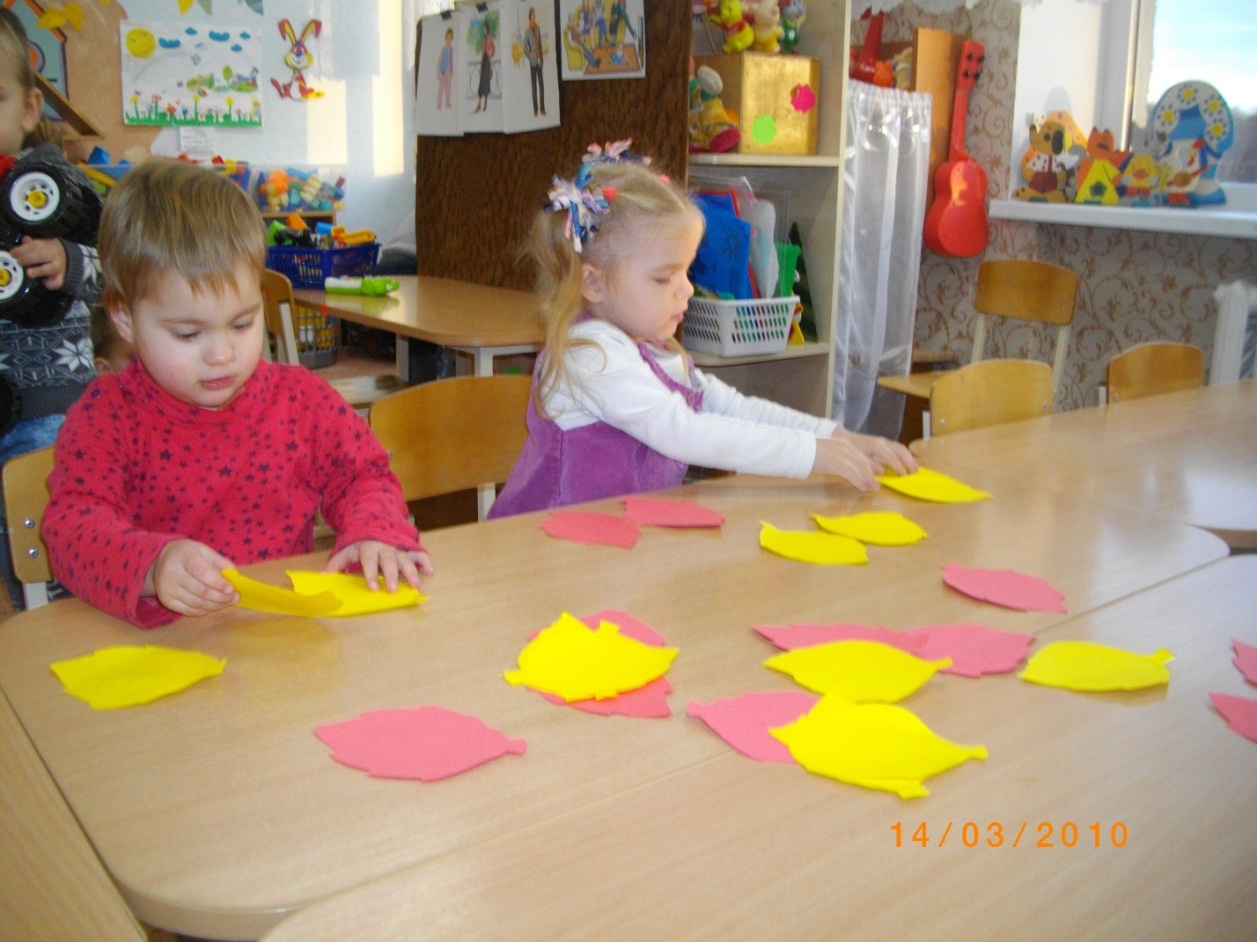 Игра с разрезными листочками.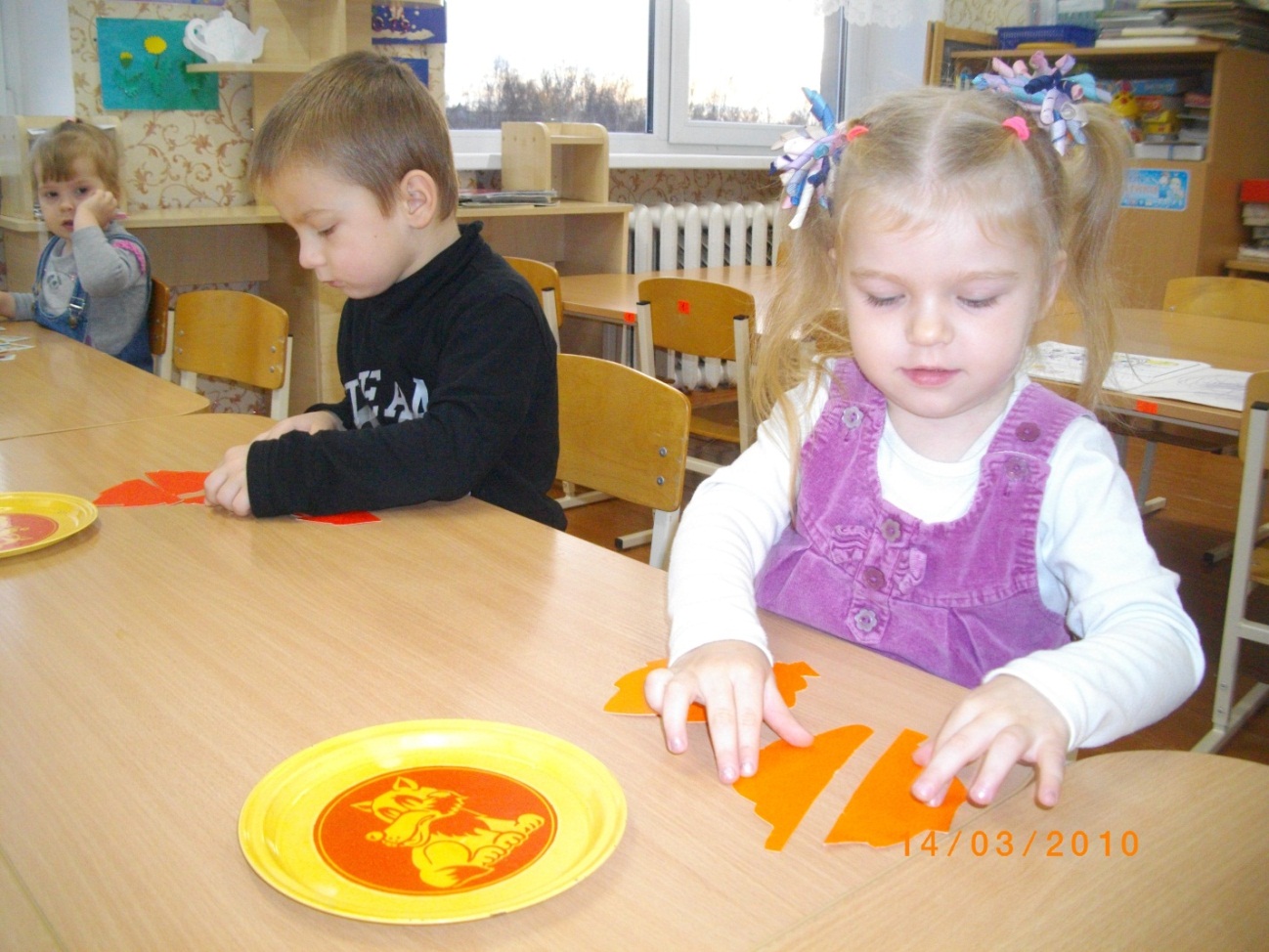 Рассматривание осенних картинок.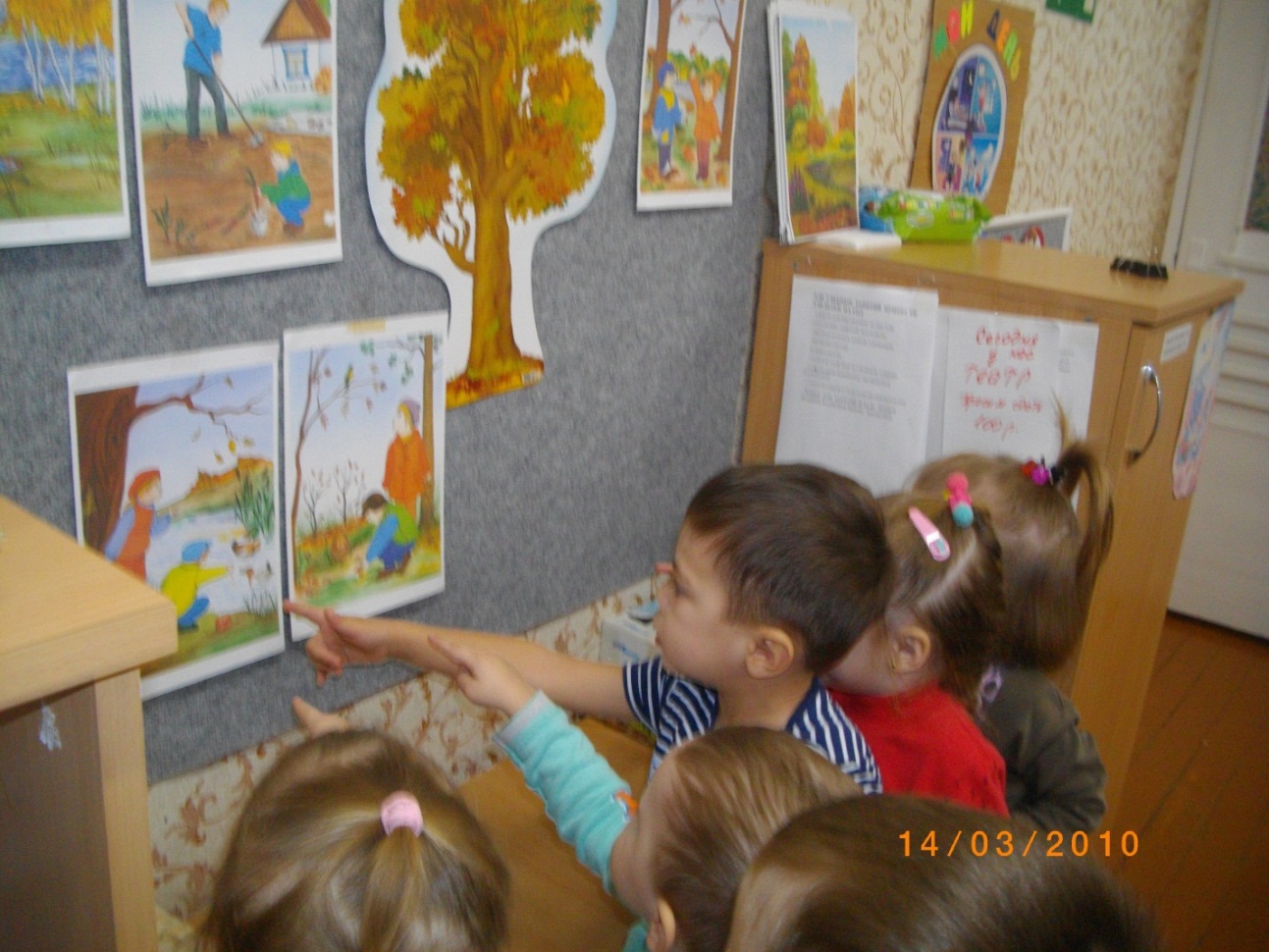                          Наше творчествоРисование пальчиками. «Листопад,»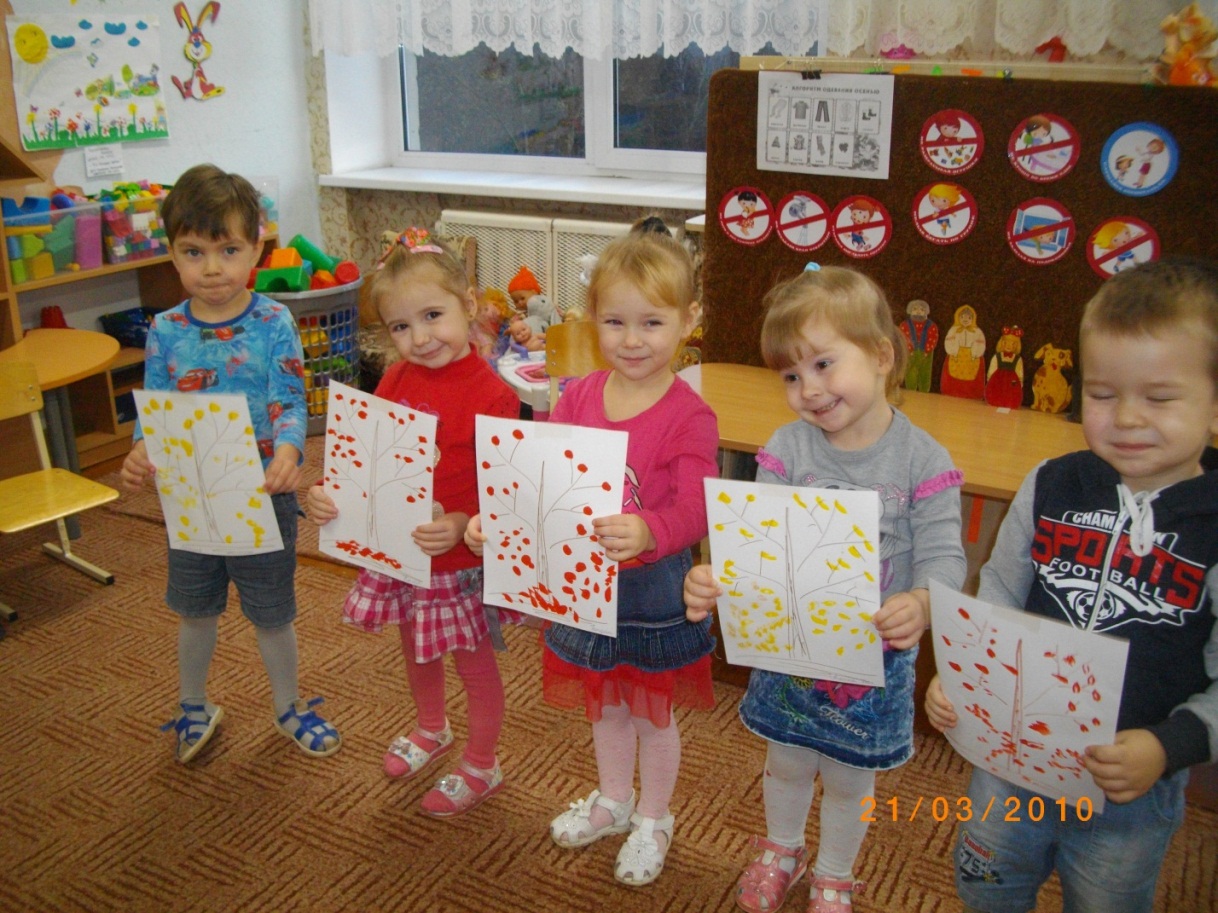 Аппликация с элементами обрыва бумаги. «Тучка и дождик»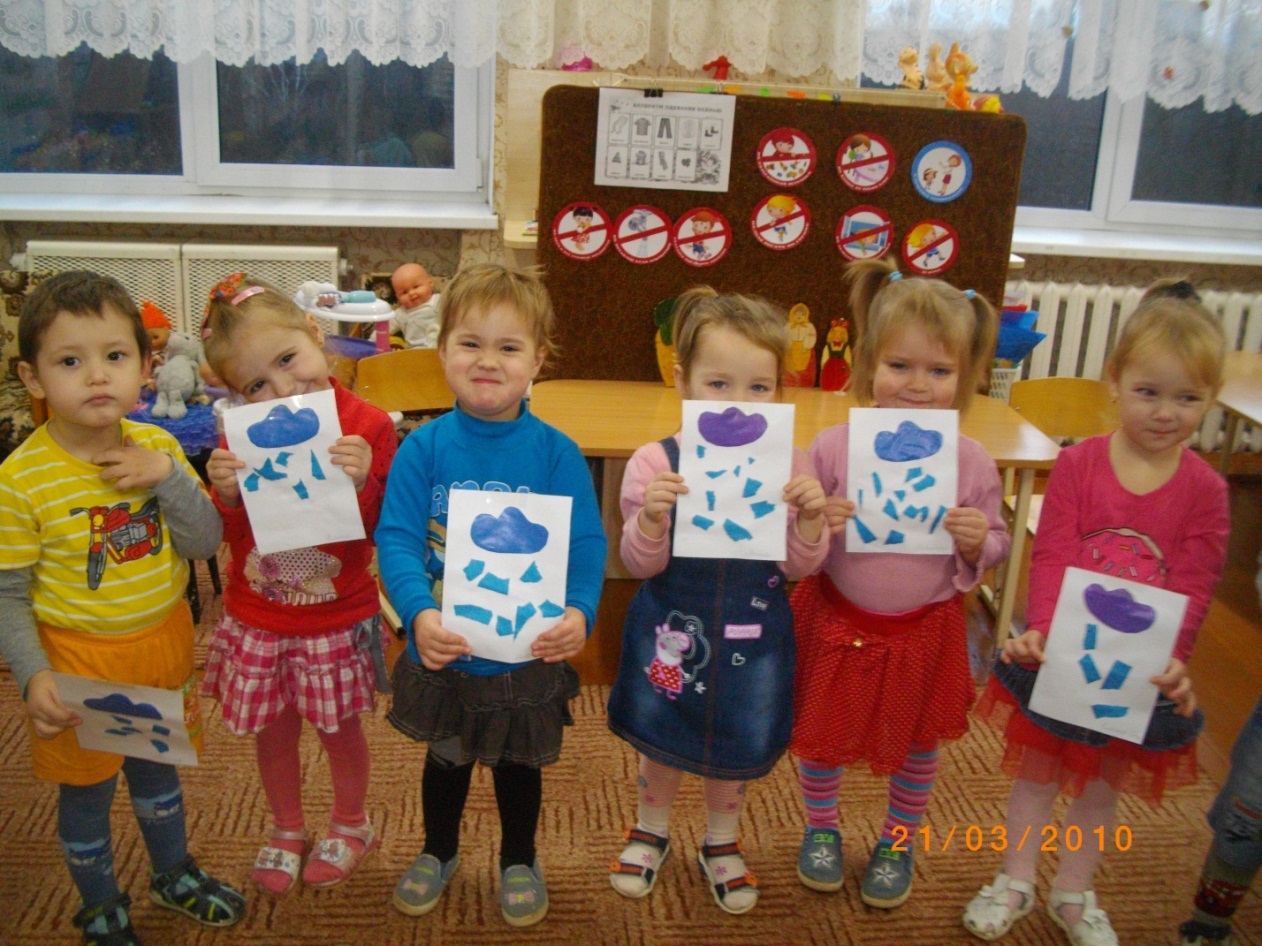                 Игра-драматизация сказки «Репка».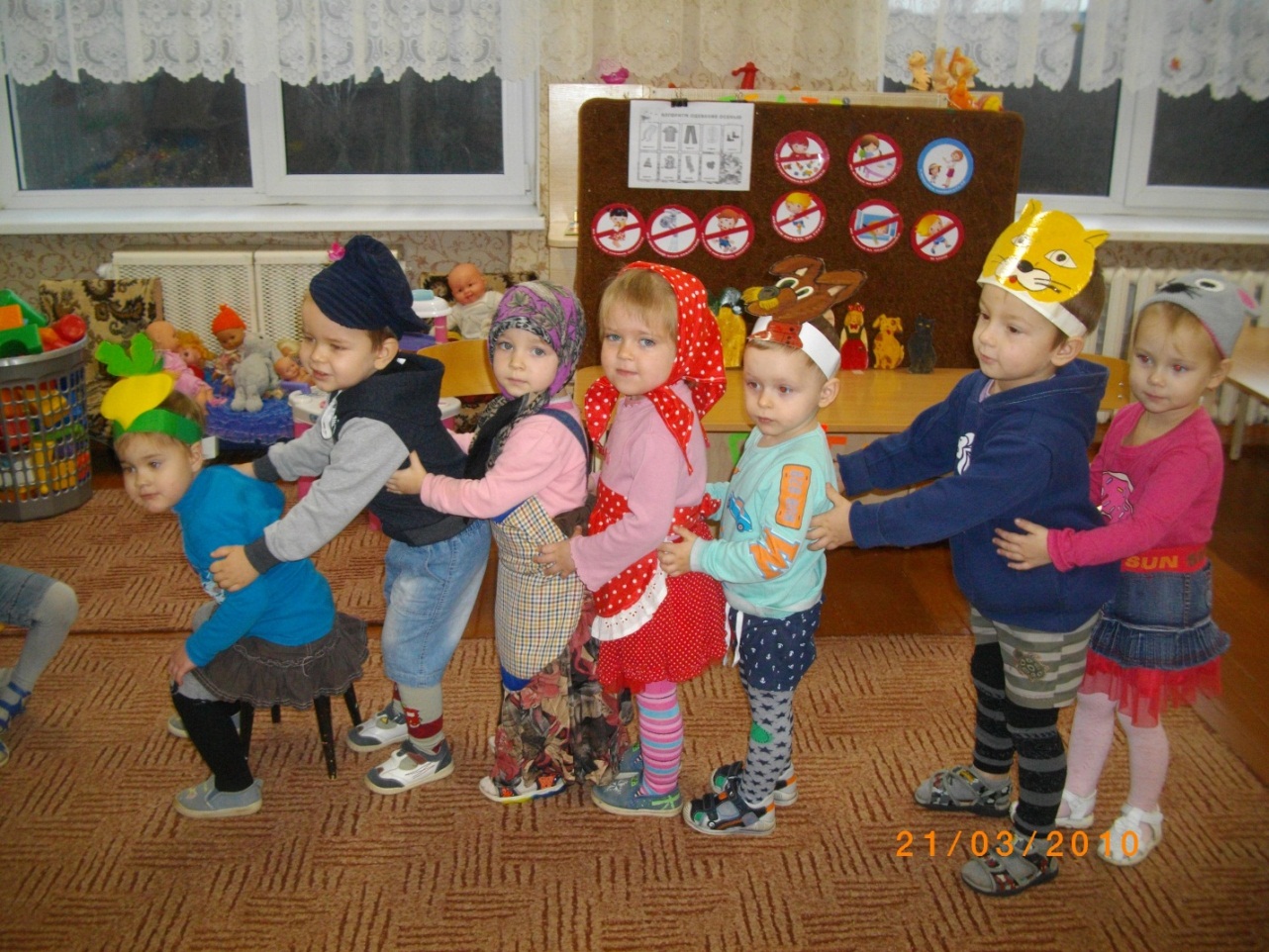 Настольный театр по сказке «Репка».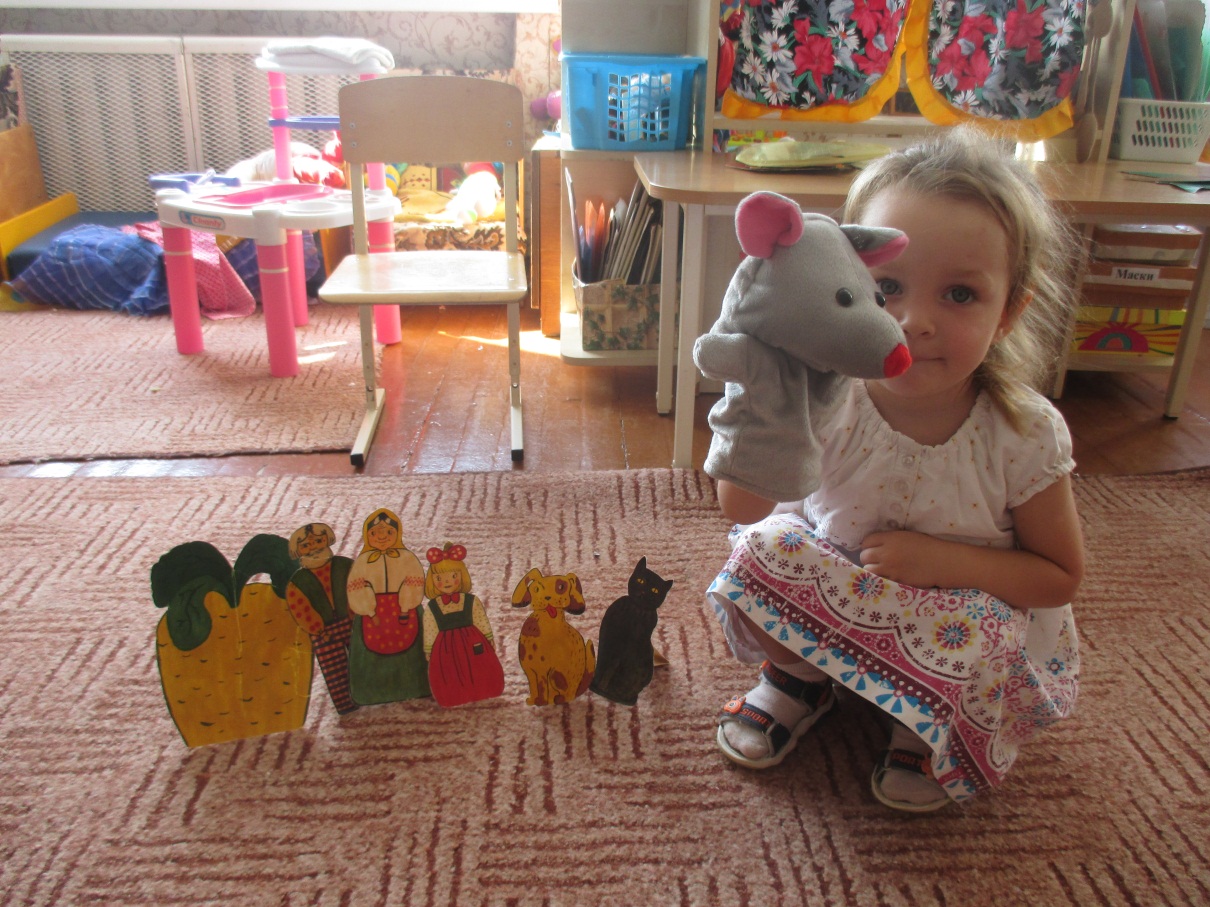 Осенний праздник «Осенний встречи».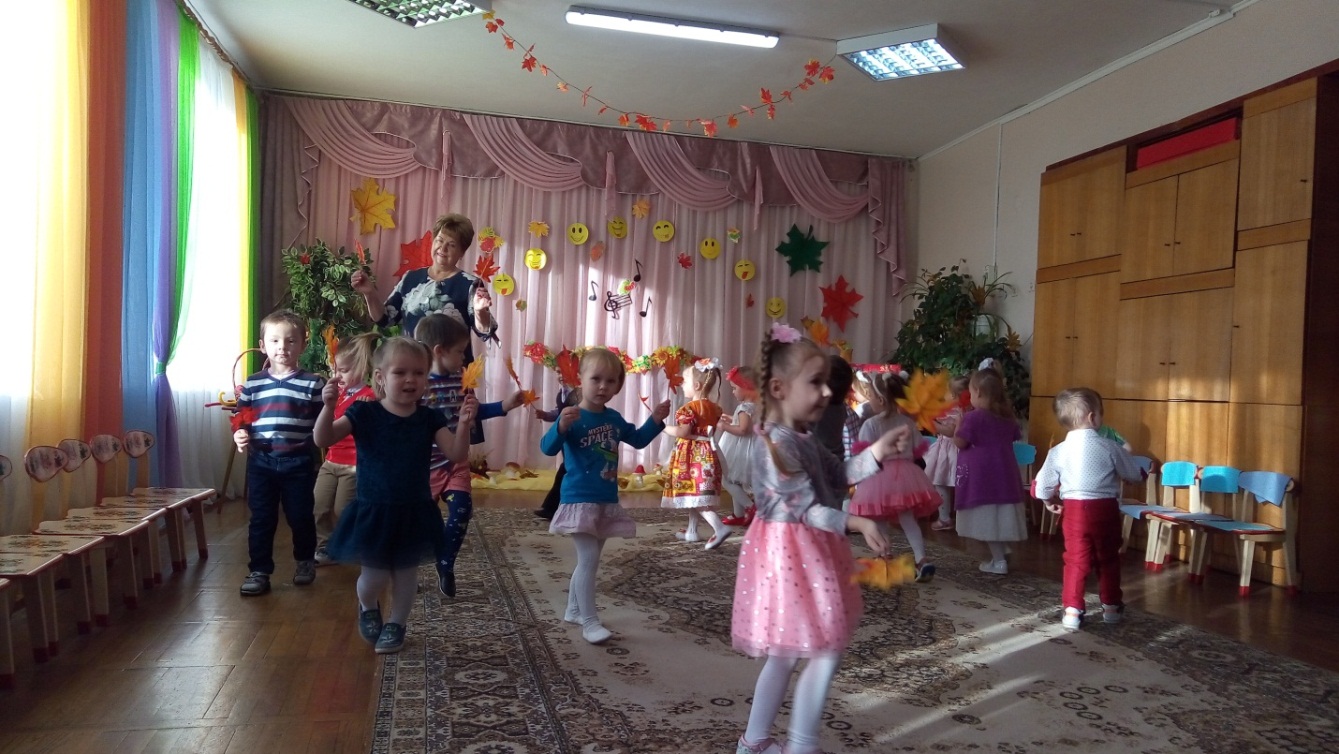 Танец с осенними листочками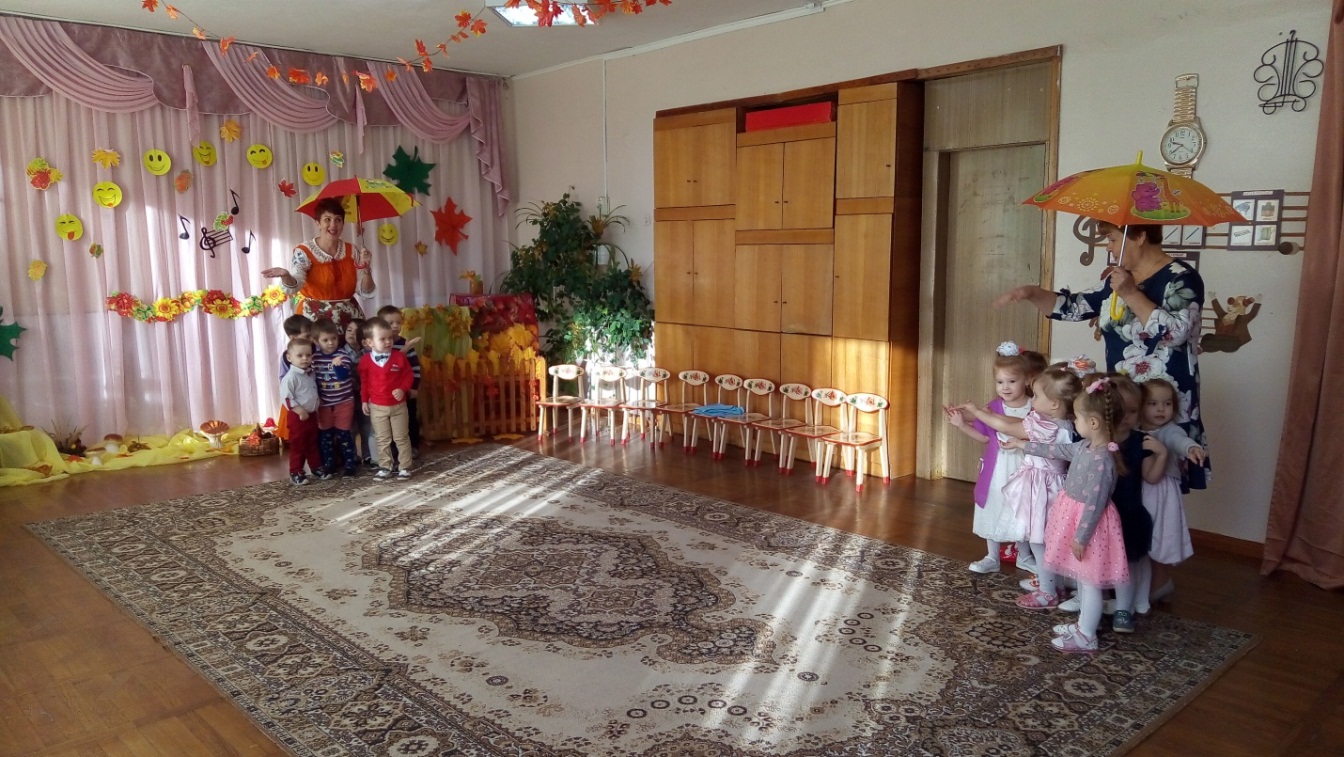 Игра «Кап-кап, буль-буль!»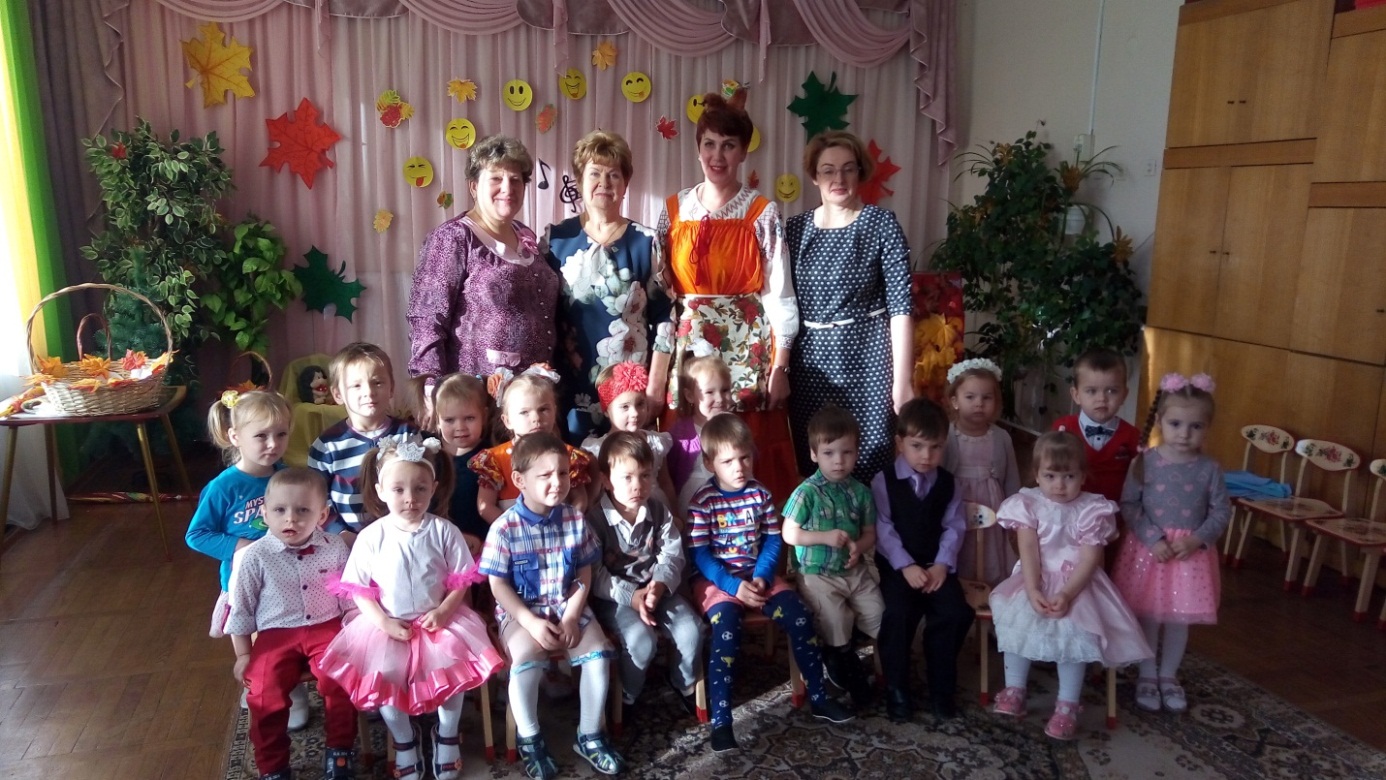 Фото на память! Группа «Ласточка» 2019 г.